Samoštúdium počas obmedzenia školskej prevádzky 04.05.2020 – 08.05.2020ZÁHRADY A SADy V ŽIVOTE ČLOVEKATúžba človeka po prírode je známa od pradávna. Prvé ľudské obydlia boli postavené priamo v prírode. Keď si človek začal stavať domy, potreboval mať kúsok prírody pri dome. Tak vznikli prírodné záhrady. V takej záhrade bola lúka, jazierko, stromy, kry a kvitnúce rastliny, Aj zvieratá si tam našli skrýšu i potravu.    Neskôr bolo blízko seba viac domov, záhrady boli menšie. Človek preto začal udržiavať v záhrade poriadok. Všetko muselo mať svoje miesto. Tak vznikali okrasné a úžitkové záhrady.Ak v záhrade prevládajú ovocné stromy, nazýva sa sad.Poznáme veľké ovocné sady, kde sa pestuje len jeden druh ovocia. Napríklad jabloňový sad, broskyňový sad a iné. ZAPAMÄTAJ  SI:Záhrady rozdeľujeme na: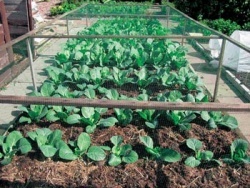 - úžitkové záhrady - tu pestujeme   zeleninu, ovocie 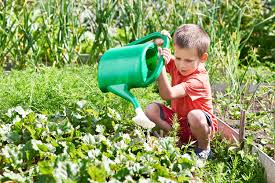 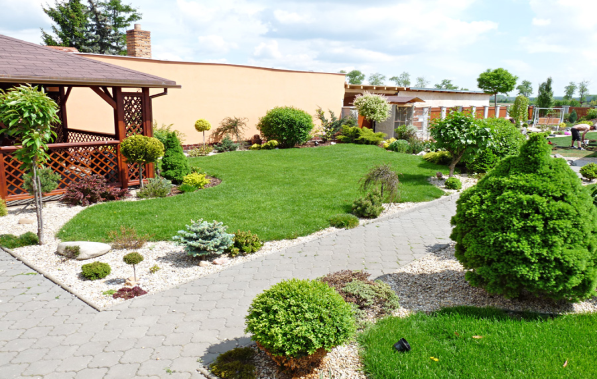 - okrasné  záhrady - pestujeme v nich kvety, okrasné kry  (pre radosť, pre     skrášlenie svojho okolia)Sad 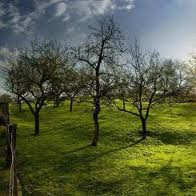 - je záhrada, v ktorej prevládajú ovocné stromy           (jabloňový sad, broskyňový sad, ...)Záhrada a sad sa počas roka neustále menia - v závislosti od ročného obdobia.Záhrada a sad poskytujú úžitok: zeleninu a ovocie,okrasné rastlinyčistý vzduch, oddych,pekné  životné prostredie,radosť z úspechu, čo sme dopestovali.ZAPAMÄTAJ  SI   prepísať do zošita a naučiť sa. Nájdi v staršom časopise obrázok záhrady. Vystrihni a nalep do zošita. Ak obrázok nenájdeš môžeš nakresliť. Pod obrázok napíš, či je to záhrada okrasná alebo úžitková.Vyskytujú sa v tvojom okolí sady? Ak áno, napíš aké. 